Notes to Applicants									The official National Rules for Participation can be downloaded from the Council’s website. Kindly ensure that this application form is filled in with reference to the National Rules for Participation. The National Application Form and any attached documents will be treated as confidential throughout and after the project appraisal process. 				 Only Application Forms which are complete and that include all relevant supporting documents will be evaluated. 						Only electronically filled in application forms will be accepted.  Should the application be hand-written or should the format of the application form be altered, the application form will not be evaluated.All responses must be clearly explained and substantiated.		A complete National Application Form along with all relevant annexes/supporting documents must be submitted to the Malta Council for Science and Technology (MCST) via email on eusubmissions.mcst@gov.mt The deadline for submission of this National Application Form is 14th April 2023, 23:59 CET. Any submissions received after this date and time will be rejected. This National Application Form will be evaluated, in combination with the project pre-proposal submitted to the SBEP Joint Call Secretariat by the Project Coordinator, as part of the evaluation process and eligibility check particularly to determine the type of research and deliverables carried out by the applicant. The Council reserves the right to request further information should this be required.1. 	Applicant Details2. Project Details Project Funding 3. Type of Financial AssistanceCosts must be in line with Section 4 of the National Rules for Participation. Please tick the type of costs foreseen. The full budget breakdown shall be requested during Stage 2 of the Call. This shall be reviewed and subsequently inserted in the Grant Agreement of successful projects.Please specify the Other Operating Expenses foreseen:Please note that an end of project dissemination event is a mandatory deliverable. Please specify the Subcontracted Activities foreseen: 4. Declaration for GBER applicantsDeclaration that an Undertaking is NOT an ‘Undertaking in Difficulty’In line with Article 1(4)(c) GBER, aid under Regulation B of the National Rules for Participation – State Aid, may not be granted to undertakings in difficulty, unless the undertaking was not in difficulty on 31 December 2019 but became an undertaking in difficulty in the period from 1 January 2020 to 31 December 2021.The definition of “undertaking in difficulty” (Article 2(18) GBER) is as follows:(a) In the case of a limited liability company (other than an SME that has been in existence for less than three years), where more than half of its subscribed share capital has disappeared as a result of accumulated losses. This is the case when deduction of accumulated losses from reserves (and all other elements generally considered as part of the own funds of the company) leads to a negative cumulative amount that exceeds half of the subscribed share capital. For the purposes of this provision, ‘limited liability company’ refers in particular to the types of company mentioned in Annex I of Directive 2013/34/EU and ‘share capital’ includes, where relevant, any share premium. (b) In the case of a company where at least some members have unlimited liability for the debt of the company (other than an SME that has been in existence for less than three years), where more than half of its capital as shown in the company accounts has disappeared as a result of accumulated losses. For the purposes of this provision, ‘a company where at least some members have unlimited liability for the debt of the company’ refers in particular to the types of company mentioned in Annex II of Directive 2013/34/EU. (c) Where the undertaking is subject to collective insolvency proceedings or fulfils the criteria under its domestic law for being placed in collective insolvency proceedings at the request of its creditors. (d) Where the undertaking has received rescue aid and has not yet reimbursed the loan or terminated the guarantee, or has received restructuring aid and is still subject to a restructuring plan. (e) In the case of an undertaking that is not an SME, where, for the past two years: (1) the undertaking's book debt to equity ratio has been greater than 7,5 and (2) the undertaking's EBITDA interest coverage ratio has been below 1,0.5. Other Declarations 5.1 Personal Data Protection 
5.2 Cumulation of AidThe undersigned declares that aid approved under this incentive is in line with the terms and conditions set out in the National Rules for Participation and in line with  Article 5 of Commission Regulation (EU) No 1407/2013 of 18 December 2013 on the application of Articles 107 and 108 of the Treaty on the Functioning of the European Union to de minimis aid, as amended, in the case of those projects submitted under Regulation A of the National Rules for Participation – State aid, or with Article 8 of Commission Regulation (EU) No 651/2014 of 17 June 2014 declaring certain categories of aid compatible with the internal market in application of Articles 107 and 108 of the Treaty, as amended, in the case of those projects submitted under Regulation B of the National Rules for Participation – State aid.  5.3 Double FundingThe undersigned confirms that there has not been any approval or has been granted any public funding, financing or fiscal benefit in respect to the cost items included in this request for aid and will not seek funding or fiscal benefits for these cost items through other National and/or European Union measures. Such measures may include: Schemes administered by Malta Council for Science & Technology (MCST), Malta Enterprise, the Planning and Priorities’ Coordination Division (PPCD), the Measure and Support Division, the Tourism and Sustainable Development Unit (TSDU), JobsPlus, the Energy and Water Agency, and other government-funded schemes operated by other entities (such as JAMIE financial instrument).Schemes funded through Horizon 2020, ERDF, ESF and any other European Union programmes/instruments.In the case where the application covers work that is part of a larger project, the Applicant must submit a table as an appendix to the Application Form that shows a comprehensive list of the items of work and the source of funding for each item. 5.4 Outstanding Recovery Order  The undersigned confirms that the applicant is not subject to an outstanding recovery order following a previous Commission decision declaring an aid granted by Malta illegal and incompatible with the internal market.   5.5 Transparency Obligations For any individual aid awarded in excess of EUR 500,000 (or for beneficiaries active in primary agricultural production, each individual aid award for such production exceeding EUR 60,000 and for beneficiaries active in the fishery and aquaculture sector, each individual aid award exceeding EUR 30,000), the details of the beneficiary; the aid awarded; and the project details; shall be published as provided for in Article 9 of the Commission Regulation (EU) No 651/2014 of 17 June 2014  declaring certain categories of aid compatible with the internal market in application of Articles 107 and 108 of the Treaty, as amended. By submitting this application, I hereby acknowledge that the Council shall abide by any applicable transparency rules and may publish and make available to third parties’ information as required by such rules.   Additional declarations5.	Check List of Attachments   
Please ensure that the following annexes are submitted with this application form, depending on the Funding modality you will be following. All annexes can be downloaded from the Council’s website and should be submitted along with this application form by the deadline. 	A signed copy of this National Application form in MS Word (.docx) and PDF formats. Applications where State Aid is not applicable should be accompanied by Annex I or Annex II depending on the entity as follows, in Stage 1:		Annex I: Signed Declaration where State Aid is not applicable for Public Entities whose activity does not constitute an economic activity within the meaning of Article 107 TFEU (Excluding Public Research and Knowledge Dissemination Organisations). 	Annex II: Signed declaration where State Aid is not applicable for Public Research and Knowledge Dissemination Organisations that do not carry out an economic activity within the meaning of Article 107 TFEU Please tick accordingly and choose only one (applicable only for applications under the State Aid route i.e., de minimis or GBER):	With this application form, I have annexed the Memorandum and Articles of Association (and any other corresponding amendments) or other constitutive document.		I hereby authorise the Council to obtain the Memorandum and Articles of Association or other constitutive document through the Registry of Companies.Please note that other forms of documentation can be requested depending on the nature of the undertaking. Templates shall be provided by the Council.For instance, Entities where State Aid is not applicable will be asked to submit the following in Stage 2:Annex VII: Detailed budget breakdown form Entities applying for aid under Regulation A (de Minimis) will be asked to submit the following in Stage 2:Annex III: de Minimis Declaration Form Annex VII: Detailed budget breakdown form Audited financial statements for the last three (3) years* Entities applying for aid under Regulation B (GBER) will be asked to submit the following in Stage 2:Annex IV: Enterprise Size Declaration Form  Annex V: Undertaking is in Difficulty FormAnnex VII: GBER Research Type Declaration Form  Annex VIII: GBER budget breakdown form Audited financial statements for the last three (3) years* *In the case of start-ups that do not have the above documents available, please provide financial projections for three (3) years signed by an auditor (to include an income statement, a cash flow statement and a statement of financial position) in Stage 2.Legal Name of Undertaking / EntityName of Department/Institute/Centre (if applicable)E-mail address:Website address:VAT number (not applicable for public entities):Legal Form of Undertaking / Entity:Registration/Identification number (not applicable for public entities):Entity / Undertaking Size: Date Established (not applicable for public entities):Business Activity (please state NACE code):A list of NACE Codes may be accessed by clicking here.Principal Investigator / Project Contact Point InformationName: Designation:Contact Number:E-mail address:Name of ProposalAcronym of ProposalProject Duration (in months)Project Coordinator List of Partners in the consortiumOverall Project Value for applicant filling in this Application Form (i.e., sum of requested funding and own funding) (€)Amount of Public Funding Requested (€) Requested Aid intensity (%) – Select one of the following as applicablede minimis – up to 75 %GBER – up to 100 % (based on size of undertaking, type of research, propensity to collaborate effectively/disseminate widely)Non-State Aid – up to 100 %Research type of tasks undertaken by Malta-based applicant in the proposalThis should be classified as per the definitions of either ‘Fundamental Research, ‘Industrial Research’ and/or ‘Experimental Development’ in the National rules for participation. Please note that these classifications need to correspond to the activities that you will be undertaking. Such activities could be of mixed research type and might not necessarily be of the same research type as activities undertaken by other partners in the consortium. Fundamental Research Industrial Research Experimental Development Mixed Provide a clear and thorough justification of the selected research type(s)Choose one of the following funding modalities:Choose one of the following funding modalities:Choose one of the following funding modalities:de minimis GBER Non-State Aid Choose the type of costs accordingly:Personnel Costs Choose the type of costs accordingly:Instruments, Specialised Equipment and Research Consumables Choose the type of costs accordingly:Travel and SubsistenceChoose the type of costs accordingly:Other Operating Expenses (please provide more details below)Choose the type of costs accordingly:Costs of IP & knowledge transfer activitiesChoose the type of costs accordingly:Overheads  Choose the type of costs accordingly:Subcontracted activities (please provide more details below)I confirm that:The Undertaking being represented in this application for aid does not fulfil the definition of an “undertaking in difficulty” set out in Article 2(18) of the General Block Exemption Regulation. Applicants must be aware that large undertakings must also abide to point (e) which is not applicable to SMEs. Furthermore, the applicant agrees to provide the required financial forms and documents as requested by the Council, in support of this Declaration, by the Stage 2 deadline. I agree         Declarations of Malta-based ApplicantDeclarations of Malta-based ApplicantI confirm that:The information given in this form is accurate to the best of my knowledge. I understand that if it is later established that the information is misrepresented, the application or funded project may be ineligible or terminated respectively. I agree         I have read and I accept the terms and conditions stipulated within the declarations above and the National Rules for Participation and confirm that I agree with the eventual publication of personal data and project proposal content information of successful applicants, including the name of the entity, project contacts, title of proposal and abstract.I agree         I have never been found guilty by any competent Court in Malta or elsewhere of any crime and that I have never been adjudged bankrupt or insolvent by, or filed an application for insolvency before, any competent Court in Malta or elsewhere.I agree          I have never been disqualified or excluded from participation in any Public Tender either by the Government of Malta or by the European Union or by any public entity in Malta.I agree          I have never been disqualified or excluded from participation in any Public and/or European Union funding scheme.I agree          Name of Legal RepresentativePosition in Entity: Contact Details:Signature of Legal Representative + Entity Stamp:Date: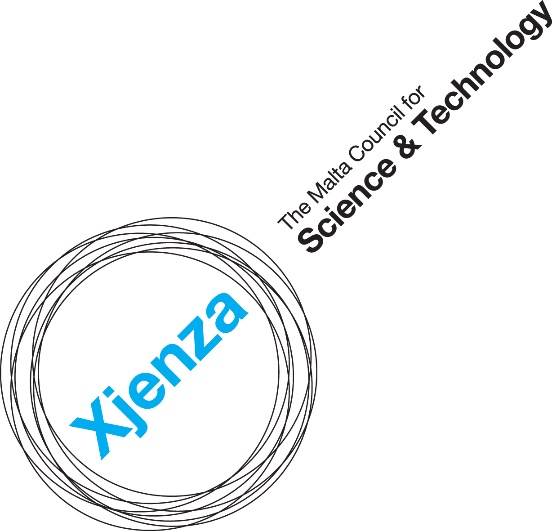 